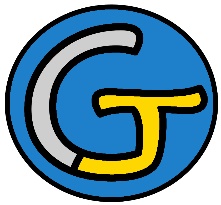 Rallye Lecture Cycle 3Le Mangebruit Philippe Barbeau (éditions Lire C’est Partir)Le Mangebruit Philippe Barbeau (éditions Lire C’est Partir)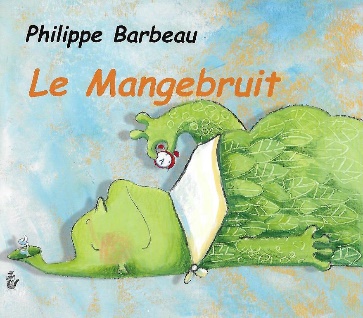 1 - Où cette histoire se passe-t-elle ?	a) Elle se passe dans les bois.	b) Elle se passe sur une planète lointaine.	c) Elle se passe dans une cité avec des immeubles.1 - Où cette histoire se passe-t-elle ?	a) Elle se passe dans les bois.	b) Elle se passe sur une planète lointaine.	c) Elle se passe dans une cité avec des immeubles.6 - Que se passe-t-il au fur et à mesure que le Mangebruit avale des enfants ?	a) Le Mangebruit sourit de plus en plus.	b) Le nez du Mangebruit fume de plus en plus.	c) Les siestes du Mangebruit durent de plus en plus longtemps.2 - Qui se plaint du bruit des enfants ?	a) C’est le Mangebruit qui se plaint.	b) Ce sont les enfants sages qui se plaignent.	c) Ce sont les grandes personnes qui se plaignent.2 - Qui se plaint du bruit des enfants ?	a) C’est le Mangebruit qui se plaint.	b) Ce sont les enfants sages qui se plaignent.	c) Ce sont les grandes personnes qui se plaignent.7 - Que se passe-t-il, une fois que tous les enfants ont été avalés ?	a) Les adultes font la fête.	b) Les adultes sont tristes.	c) Les adultes déménagent.3 - De quel instrument Jérôme joue-t-il ?	a) Jérôme joue de la trompette.	b) Jérôme joue de la guitare.	c) Jérôme joue du tambour.3 - De quel instrument Jérôme joue-t-il ?	a) Jérôme joue de la trompette.	b) Jérôme joue de la guitare.	c) Jérôme joue du tambour.8 - Qui le Mangebruit commence-t-il à avaler alors ?	a) Il avale les animaux.	b) Il avale les voitures.	c) Il avale les adultes.4 - Où le Mangebruit vit-il ?	a) Il vit dans une forêt.	b) Il vit dans une grotte.	c) Il vit dans un appartement.4 - Où le Mangebruit vit-il ?	a) Il vit dans une forêt.	b) Il vit dans une grotte.	c) Il vit dans un appartement.9 - Que se passe-t-il quand le Mangebruit a tout avalé ?	a) Il s’endort.	b) Il explose.	c) Il vomit.5 - Que fait Jérôme quand il se retrouve dans le ventre du Mangebruit ?	a) Il pleure beaucoup.	b) Il gratte les parois avec ses ongles.	c) Il fait de la musique.5 - Que fait Jérôme quand il se retrouve dans le ventre du Mangebruit ?	a) Il pleure beaucoup.	b) Il gratte les parois avec ses ongles.	c) Il fait de la musique.10 - Que se passe-t-il, depuis cette histoire ?	a) Tout le monde participe aux fêtes.	b) Tout le monde est très silencieux.	c) Tout le monde porte un casque antibruit. Rallye Lecture Cycle 3Rallye Lecture Cycle 3Rallye Lecture Cycle 3Rallye Lecture Cycle 3Rallye Lecture Cycle 3Le Mangebruit Philippe Barbeau (éditions Lire C’est Partir)Le Mangebruit Philippe Barbeau (éditions Lire C’est Partir)Le Mangebruit Philippe Barbeau (éditions Lire C’est Partir)Le Mangebruit Philippe Barbeau (éditions Lire C’est Partir)Le Mangebruit Philippe Barbeau (éditions Lire C’est Partir)Le Mangebruit Philippe Barbeau (éditions Lire C’est Partir)Le Mangebruit Philippe Barbeau (éditions Lire C’est Partir)Le Mangebruit Philippe Barbeau (éditions Lire C’est Partir)CORRECTIONCORRECTIONCORRECTIONCORRECTIONCORRECTION1 - Où cette histoire se passe-t-elle ?c) Elle se passe dans une cité avec des immeubles.1 - Où cette histoire se passe-t-elle ?c) Elle se passe dans une cité avec des immeubles.1 - Où cette histoire se passe-t-elle ?c) Elle se passe dans une cité avec des immeubles.1 - Où cette histoire se passe-t-elle ?c) Elle se passe dans une cité avec des immeubles.1 - Où cette histoire se passe-t-elle ?c) Elle se passe dans une cité avec des immeubles.1 - Où cette histoire se passe-t-elle ?c) Elle se passe dans une cité avec des immeubles.1 - Où cette histoire se passe-t-elle ?c) Elle se passe dans une cité avec des immeubles.6 - Que se passe-t-il au fur et à mesure que le Mangebruit avale des enfants ?b) Le nez du Mangebruit fume de plus en plus.6 - Que se passe-t-il au fur et à mesure que le Mangebruit avale des enfants ?b) Le nez du Mangebruit fume de plus en plus.6 - Que se passe-t-il au fur et à mesure que le Mangebruit avale des enfants ?b) Le nez du Mangebruit fume de plus en plus.6 - Que se passe-t-il au fur et à mesure que le Mangebruit avale des enfants ?b) Le nez du Mangebruit fume de plus en plus.6 - Que se passe-t-il au fur et à mesure que le Mangebruit avale des enfants ?b) Le nez du Mangebruit fume de plus en plus.6 - Que se passe-t-il au fur et à mesure que le Mangebruit avale des enfants ?b) Le nez du Mangebruit fume de plus en plus.2 - Qui se plaint du bruit des enfants ?c) Ce sont les grandes personnes qui se plaignent.2 - Qui se plaint du bruit des enfants ?c) Ce sont les grandes personnes qui se plaignent.2 - Qui se plaint du bruit des enfants ?c) Ce sont les grandes personnes qui se plaignent.2 - Qui se plaint du bruit des enfants ?c) Ce sont les grandes personnes qui se plaignent.2 - Qui se plaint du bruit des enfants ?c) Ce sont les grandes personnes qui se plaignent.2 - Qui se plaint du bruit des enfants ?c) Ce sont les grandes personnes qui se plaignent.2 - Qui se plaint du bruit des enfants ?c) Ce sont les grandes personnes qui se plaignent.7 - Que se passe-t-il, une fois que tous les enfants ont été avalés ?b) Les adultes sont tristes.7 - Que se passe-t-il, une fois que tous les enfants ont été avalés ?b) Les adultes sont tristes.7 - Que se passe-t-il, une fois que tous les enfants ont été avalés ?b) Les adultes sont tristes.7 - Que se passe-t-il, une fois que tous les enfants ont été avalés ?b) Les adultes sont tristes.7 - Que se passe-t-il, une fois que tous les enfants ont été avalés ?b) Les adultes sont tristes.7 - Que se passe-t-il, une fois que tous les enfants ont été avalés ?b) Les adultes sont tristes.3 - De quel instrument Jérôme joue-t-il ?b) Jérôme joue de la guitare.3 - De quel instrument Jérôme joue-t-il ?b) Jérôme joue de la guitare.3 - De quel instrument Jérôme joue-t-il ?b) Jérôme joue de la guitare.3 - De quel instrument Jérôme joue-t-il ?b) Jérôme joue de la guitare.3 - De quel instrument Jérôme joue-t-il ?b) Jérôme joue de la guitare.3 - De quel instrument Jérôme joue-t-il ?b) Jérôme joue de la guitare.3 - De quel instrument Jérôme joue-t-il ?b) Jérôme joue de la guitare.8 - Qui le Mangebruit commence-t-il à avaler alors ?c) Il avale les adultes.8 - Qui le Mangebruit commence-t-il à avaler alors ?c) Il avale les adultes.8 - Qui le Mangebruit commence-t-il à avaler alors ?c) Il avale les adultes.8 - Qui le Mangebruit commence-t-il à avaler alors ?c) Il avale les adultes.8 - Qui le Mangebruit commence-t-il à avaler alors ?c) Il avale les adultes.8 - Qui le Mangebruit commence-t-il à avaler alors ?c) Il avale les adultes.4 - Où le Mangebruit vit-il ?a) Il vit dans une forêt.4 - Où le Mangebruit vit-il ?a) Il vit dans une forêt.4 - Où le Mangebruit vit-il ?a) Il vit dans une forêt.4 - Où le Mangebruit vit-il ?a) Il vit dans une forêt.4 - Où le Mangebruit vit-il ?a) Il vit dans une forêt.4 - Où le Mangebruit vit-il ?a) Il vit dans une forêt.4 - Où le Mangebruit vit-il ?a) Il vit dans une forêt.9 - Que se passe-t-il quand le Mangebruit a tout avalé ?b) Il explose.9 - Que se passe-t-il quand le Mangebruit a tout avalé ?b) Il explose.9 - Que se passe-t-il quand le Mangebruit a tout avalé ?b) Il explose.9 - Que se passe-t-il quand le Mangebruit a tout avalé ?b) Il explose.9 - Que se passe-t-il quand le Mangebruit a tout avalé ?b) Il explose.9 - Que se passe-t-il quand le Mangebruit a tout avalé ?b) Il explose.5 - Que fait Jérôme quand il se retrouve dans le ventre du Mangebruit ?c) Il fait de la musique.5 - Que fait Jérôme quand il se retrouve dans le ventre du Mangebruit ?c) Il fait de la musique.5 - Que fait Jérôme quand il se retrouve dans le ventre du Mangebruit ?c) Il fait de la musique.5 - Que fait Jérôme quand il se retrouve dans le ventre du Mangebruit ?c) Il fait de la musique.5 - Que fait Jérôme quand il se retrouve dans le ventre du Mangebruit ?c) Il fait de la musique.5 - Que fait Jérôme quand il se retrouve dans le ventre du Mangebruit ?c) Il fait de la musique.5 - Que fait Jérôme quand il se retrouve dans le ventre du Mangebruit ?c) Il fait de la musique.10 - Que se passe-t-il, depuis cette histoire ?a) Tout le monde participe aux fêtes. 10 - Que se passe-t-il, depuis cette histoire ?a) Tout le monde participe aux fêtes. 10 - Que se passe-t-il, depuis cette histoire ?a) Tout le monde participe aux fêtes. 10 - Que se passe-t-il, depuis cette histoire ?a) Tout le monde participe aux fêtes. 10 - Que se passe-t-il, depuis cette histoire ?a) Tout le monde participe aux fêtes. 10 - Que se passe-t-il, depuis cette histoire ?a) Tout le monde participe aux fêtes. Question1234455678910Points111111111111